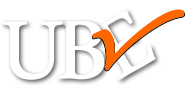 Attend a Candidate Information Session OR COMPLETE THE Short ONLINE QUIZAttend a Candidate Information Session OR COMPLETE THE Short ONLINE QUIZInformation Sessions held on:                Tuesday, February 2nd via Zoom                Wednesday, February 3rd via Zoom                Wednesday, February 10th via ZoomThe short online quiz is available here. The online quiz closes on Tuesday, February 16th at 4:00pm.Completion of one of these two items is required in order to access the candidate registration form. You must complete one of them even if you currently occupy an elected position or have run for a position in the past. Complete the Candidate Registration & Questionnaire FormComplete the Candidate Registration & Questionnaire FormCandidates must complete the registration by 4:00pm on Tuesday, February 23 to be eligible to run. Answers to the questions can be adjusted and revised until 4:00pm on Thursday, February 25.Note: The deadline to complete a campaign grant is 11:59pm on Friday, February 26. Details at: studentelections.virginia.eduOBTAIN THE REQUIRED NUMBER OF PETITION SIGNATURESOBTAIN THE REQUIRED NUMBER OF PETITION SIGNATURESPetition signatures are only required for certain positions. Please see studentelections.virginia.edu for detailsInformation on the required number of petition signatures can be found in the Rules & Regulations, available at: studentelections.virginia.edu Regardless of whether or not you are seeking endorsements, the deadline to submit your petition signatures is 12:00pm on Wednesday, March 10. All petition signatures must be submitted online through the UBE website.SUBMIT AN INTERM CAMPAIGN EXPENDITURE REPORTSUBMIT AN INTERM CAMPAIGN EXPENDITURE REPORTAll candidates are required to submit an Interim and Final Campaign Expenditure Report. Interim Campaign Expenditure Reports must include current to-date and projected campaign expenditures. The Interim Campaign Expenditure Report is due at 12:00 pm on Wednesday, March 10. Final Campaign Expenditure Reports are due at 4:00 pm on Monday, March 22. See studentelections.virginia.edu for details.Determine if you plan to seek the endorsement of student organizationsDetermine if you plan to seek the endorsement of student organizationsCandidates must sign-up online to meet with endorsing organizations between Monday, March 1 at 4:00pm and Tuesday, March 2 at 4:00pm.Interview days and times with endorsing organizations will be set by the endorsing organizations and will occur between Thursday, March 4 and Monday, March 8.		Campaign		CampaignCampaigning can begin on Friday, March 12 at 10:00am and will end at 4:00pm on Friday, March 19.		Vote & Attend the Elections Announcement		Vote & Attend the Elections AnnouncementThe voting period will begin at 10:00am on Wednesday, March 17 and will conclude at 4:00pm on Friday, March 19.Election results will be announced at 5:00pm on Friday, March 19 and will be available online at studentelections.virginia.edu. Please check the UBE website for the ceremony location.